I would like to join the Rochester Women’s Giving Circle with my gift of $ (The minimum annual contribution is $1,050.)Pledge Information:  (Check all that apply.) I am enclosing a check payable to Rochester Area Community Foundation with “RWGC” on the memo line. Please transfer my membership contribution from my Community Foundation Advised Fund or Charitable Checking Account. I wish to make my donation with a credit card.  (Minimum contribution is $1,080 to cover the additional credit card processing fee.)  I will contact the Community Foundation to arrange payment with a credit card. I will donate online through the Community Foundation’s website (click here). I would like to be a Sustaining Member.  Renew my annual pledge automatically.  	 My gift will be matched by (company/family/foundation)      I am not able to contribute at this time, but plan to donate by December 31st.  Please mail this form (and your check, if enclosed) to:Rochester Area Community Foundation500 East AvenueRochester, NY 14607Information for the Community Foundation: Check here if you prefer not to be listed in the Community Foundation’s Donor Listing. Check here if you prefer not to receive the Community Foundation’s mailings.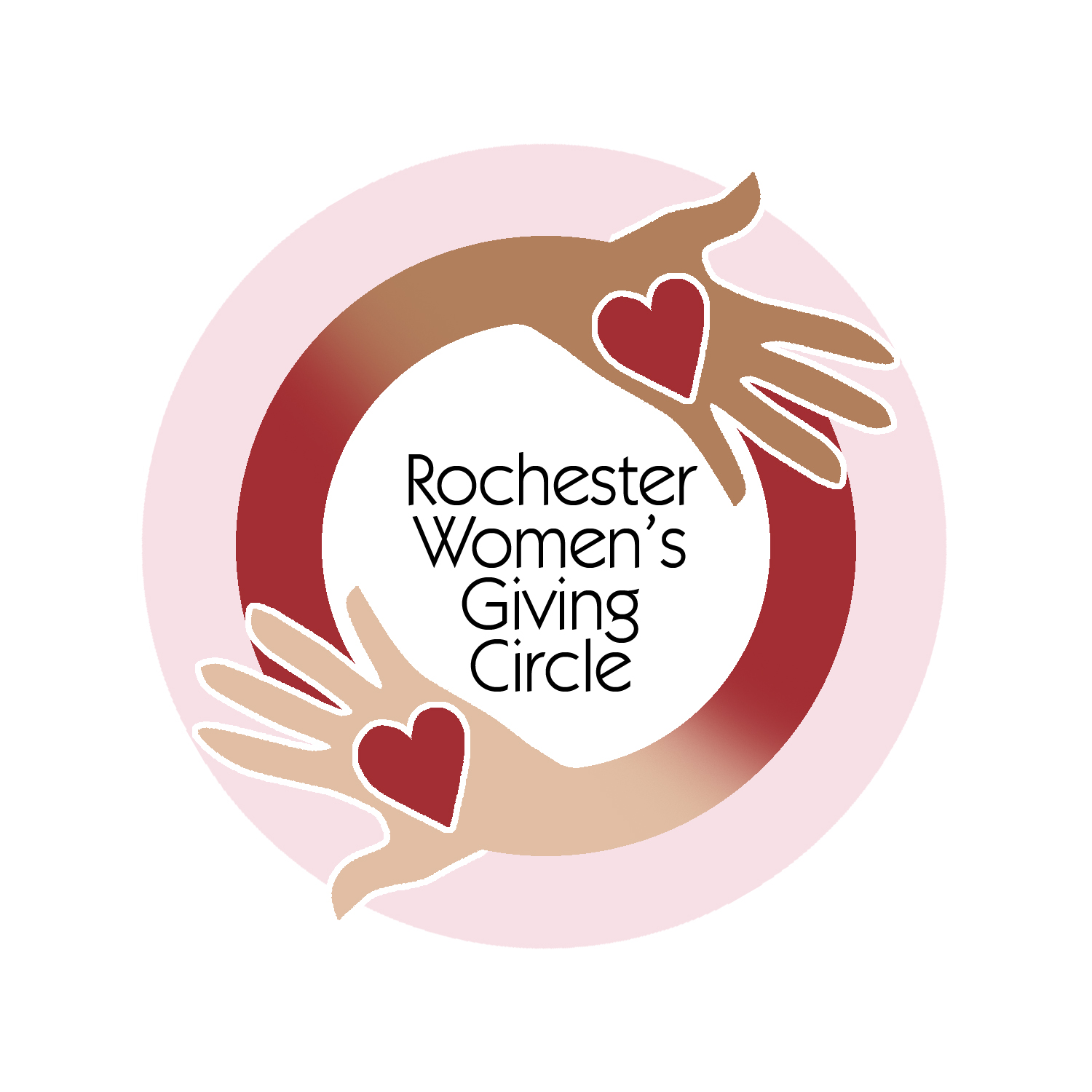 Supporting women and girls on their journey to economic independenceNameAddressCity, State Zip Phone Email